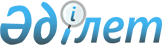 Мәслихаттың 2013 жылғы 22 қазандағы № 152 "Әлеуметтік көмек көрсетудің, оның мөлшерлерін белгілеудің және мұқтаж азаматтардың жекелеген санаттарының тізбесін айқындаудың қағидаларын бекіту туралы" шешіміне өзгеріс енгізу туралы
					
			Күшін жойған
			
			
		
					Қостанай облысы Қамысты ауданы мәслихатының 2014 жылғы 24 желтоқсандағы № 249 шешімі. Қостанай облысының Әділет департаментінде 2015 жылғы 12 қаңтарда № 5292 болып тіркелді. Күші жойылды - Қостанай облысы Қамысты ауданы мәслихатының 2015 жылғы 22 желтоқсандағы № 333 шешімімен

      Ескерту. Күші жойылды - Қостанай облысы Қамысты ауданы мәслихатының 2015 жылғы 22 желтоқсандағы № 333 шешімімен (алғашқы ресми жарияланған күнінен кейін күнтізбелік он күн өткен соң қолданысқа енгізіледі).      "Қазақстан Республикасындағы жергілікті мемлекеттік басқару және өзін-өзі басқару туралы" Қазақстан Республикасының 2001 жылғы 23 қаңтардағы Заңының 6 – бабына сәйкес Қамысты аудандық мәслихаты ШЕШІМ ҚАБЫЛДАДЫ:



      1. Мәслихаттың 2013 жылғы 22 қазандағы №152 "Әлеуметтік көмек көрсетудің, оның мөлшерлерін белгілеудің және мұқтаж азаматтардың жекелеген санаттарының тізбесін айқындаудың қағидаларын бекіту туралы" шешіміне (Нормативтік құқықтық актілерді мемлекеттік тіркеу тізілімінде № 4293 тіркелген, 2013 жылғы 22 қарашада "Қамысты жаңалықтары – Камыстинские новости" газетінде жарияланған) мынадай өзгеріс енгізілсін:



      көрсетілген шешіммен бекітілген әлеуметтік көмек көрсетудің, оның мөлшерлерін белгілеудің және мұқтаж азаматтардың жекелеген санаттарының тізбесін айқындаудың қағидаларында:



      7- тармағының 8) тармақшасы жаңа редакцияда жазылсын:



      "8) Ұлы Отан соғысының қатысушылары мен мүгедектеріне 150 000 теңге мөлшерінде;".



      2. Осы шешім алғашқы ресми жарияланған күнінен кейін күнтізбелік он күн өткен соң қолданысқа енгізіледі.      Сессия төрағасы,

      Қамысты аудандық

      мәслихатының хатшысы                       Б. Рахимжанов
					© 2012. Қазақстан Республикасы Әділет министрлігінің «Қазақстан Республикасының Заңнама және құқықтық ақпарат институты» ШЖҚ РМК
				